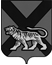 ТЕРРИТОРИАЛЬНАЯ ИЗБИРАТЕЛЬНАЯ КОМИССИЯ
МИХАЙЛОВСКОГО РАЙОНАРЕШЕНИЕОб образовании группы контроля  за использованием территориального фрагмента ГАС «Выборы» при подготовке и проведении выборов представительных органов муниципальных образований и глав сельских поселений Михайловскогомуниципального района Приморского края, назначенных на 13 сентября  2015 года 	 В соответствии с п. 3 ст. 74 Федерального закона «Об основных гарантиях избирательных прав и права на участие в референдуме граждан Российской Федерации», ч.1 ст. 7, ст. 23 Федерального закона «О Государственной автоматизированной системе Российской Федерации «Выборы» территориальная избирательная комиссия Михайловского района         РЕШИЛА:          1.Образовать группу контроля за использованием территориального фрагмента Государственной автоматизированной системы Российской Федерации «Выборы» в составе:           Марчук Людмила Владимировна, член территориальной  избирательной комиссии Михайловского района с правом совещательного  голоса;                            Лукашенко Виктория Викторовна, член территориальной  избирательной комиссии Михайловского района с правом решающего                                 голоса;         Маруфенко Ольга Михайловна, член территориальной избирательной комиссии  Михайловского района с правом решающего                                 голоса.                     Председатель комиссии			                                Н.С. ГорбачеваСекретарь комиссии				                                  Г.В. Никитина09.07.2015 годас. Михайловка687/108/